Welcome to our 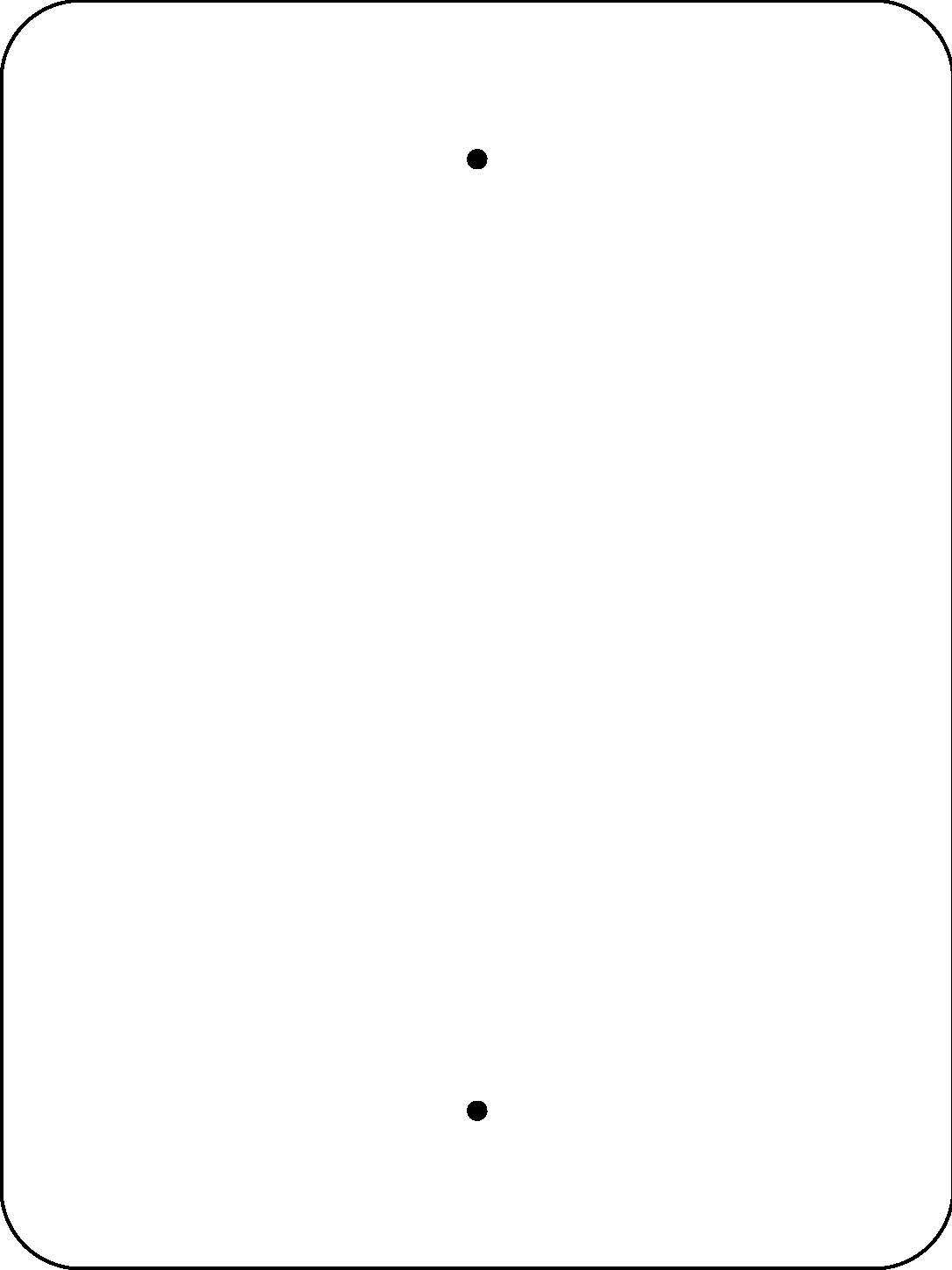 Frog & Toad HabitatThis small pond and bog provide                 food, water, and shelter for frogs and toads     as well as their tadpoles. Tadpoles eat the plants and algae in the pond.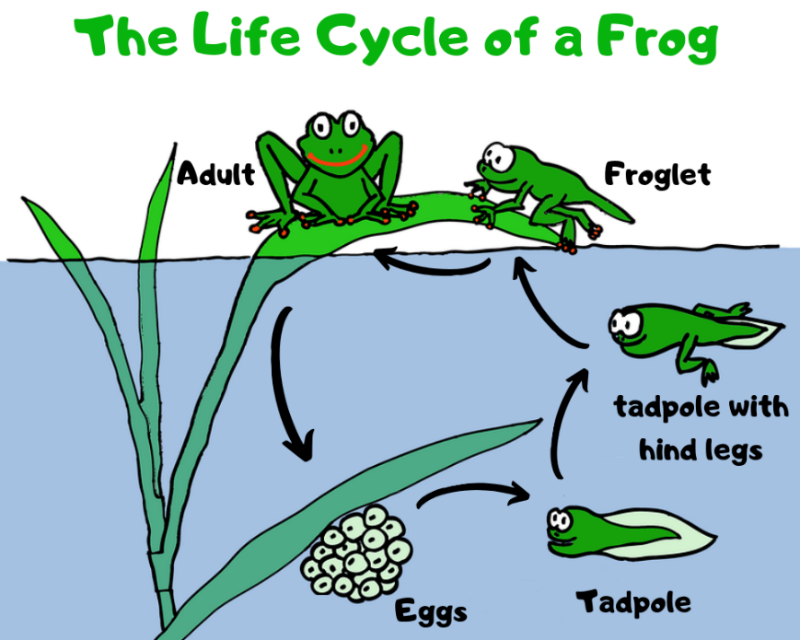 Frogs and toads eat the insects that are attracted to the pond and its vegetation. Look for frogs and toads hiding in the plants      in and around the pond or burrowed                 in the bog’s moist soil!          Scan this QR Code to learn more about frogs and toads.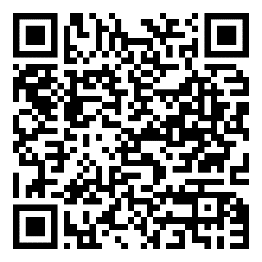 Enjoy nature’s beauty!Protect it from litter and vandalism!